Atlas of European Values – eine andere Sicht auf Räumliche Disparitäten in Europa 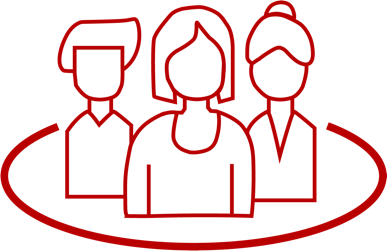 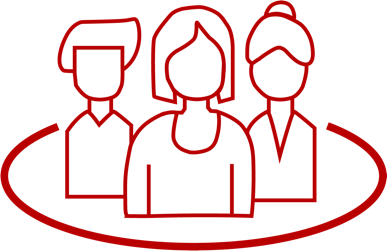 Dr. Sophia KulickIn der Geografie werden räumliche Disparitäten als unausgeglichene Raumstrukturen verstanden, die aus unterschiedlichen Lebensbedingungen und ungleichen wirtschaftlichen Entwicklungsmöglichkeiten resultieren (vgl. Leser 2001, S. 143). Der digitale Atlas of European Values zeigt, wie sich Wertvorstellungen und Einstellungen in Europa räumlich unterscheiden. Mit ihm lassen sich Bilder zu europäischen Raumstrukturen erweitern und Zusammenhänge zu herkömmlich betrachteten Disparitäten im Geografieunterricht herleiten. Dafür eignen sich Online-Tools, mit denen Wirkungsgefüge digital und kooperativ erstellt und geteilt werden können. ZUORDNUNG ZU DEN STANDARDSHINWEISE Seit 1981 werden im Rahmen der European Values Study (EVS) wiederholt repräsentative Teile der Bevölkerung aus mittlerweile 47 europäischen Ländern/Regionen zu ihren Ideen, Überzeugungen, Vorlieben, Einstellungen, Werten und Meinungen befragt. Die Ergebnisse zeigen, wie Europäer*innen über Leben, Familie, Arbeit, Religion, Politik und Gesellschaft denken. Mithilfe der multimedial aufbereiteten kartografischen Darstellungen der Befunde im Maptool des Atlas of European Values lassen sich räumliche Disparitäten besonders gut analysieren, etwa indem zwei Europakarten zu unterschiedlichen Themen parallel betrachtet werden können. Mögliche Beziehungen zwischen den dargestellten räumlichen Disparitäten lassen sich anschließend in einem Wirkungsgefüge visualisieren, das Art und Stärke der Zusammenhänge aufzeigt. Hierfür bieten sich verschiedene Online-Tools an, die es erlauben, diese Wirkungsgefüge virtuell und trotzdem kooperativ zu erzeugen. Beispiele hierfür wären Kinopio, Flinga oder Loopy. Im Folgenden wird mit dem Kreislauftool der deutschen Variante von Loopy gearbeitet. BAUSTEINE FÜR DEN UNTERRICHTLiteratur, Links und EMPFEHLUNGENInformationen zu den unterrichtsbausteinen Standards im Basiscurriculum Medienbildungbei der Bearbeitung von Lern- und Arbeitsaufgaben mediale Quellen gezielt zur Informationsgewinnung und zum Wissenserwerb nutzen (G)in Lernprozessen webbasierte Plattformen zur Kooperation, zum Austausch und zur gemeinsamen Bearbeitung von Dokumenten 
nutzen (G)unter Nutzung erforderlicher Technologien (multi-)mediale Produkte einzeln und in der Gruppe herstellen (G)Standards im FachInformationen aus geografischen Materialien verknüpfen (F-G)Zusammenhänge mithilfe von Wirkungsgefügen veranschaulichen 
(F-G)Situationen/Sachverhalte sowie Entwicklungen/Prozesse multiperspektivisch darstellen (H)Thema / SchwerpunktMethode und InhaltMaterialien und TippsEinstieg: Einstellung von 
Schüler*innen zu Fragen der EVSUmfrage mit EVS-Fragen (analog oder digital): Schüler*innen und Schüler werden aktiviert, ihre Einstellungen problematisiertErgebnisvergleich zeigt Diversität in der Klasse Überleitung: Einstellungen der Schülerinnen und Schüler mit Ergebnissen der EVS vergleichenFragen und Antwortmöglichkeiten ergeben sich aus vorhandenen Karten in https://www.atlasofeuropeanvalues.eu/de/maptool.html  individuelle Auswahl möglichOnlinebefragung z. B. mit https://bittefeedback.de (nähere Erläuterungen zum Tool: https://ebildungslabor.de/werkzeug/bittefeedback)  Erarbeitung 1: Befunde der EVSSchüler*innen sichten ausgewählte Karten des Atlas of European Values und analysieren in ihnen auf den jeweiligen Indikator bezogene räumliche Disparitäten in Europa.Differenzierung:Je nach Leistungsniveau kann mit Hilfestellung allein, im Team oder angeleitet gesichtet werden.Über das Material können Karten vorgegeben oder die Kartenauswahl freigestellt sein.Die Anzahl auszuwertender Karten kann variieren. Um ein schlüssiges Wirkungsgefüge zu konstruieren, sollten es mindestens fünf Karten sein.Atlas of European Values:  https://www.atlasofeuropeanvalues.eu/de/maptool.html Hinweise: Kritisch und als politisch inkorrekt zu bewerten ist, dass eine Karte den Begriff Zigeuner verwendet.Geeignet sind Karten, die entweder den Interessen bzw. der Lebenswelt der Schüler*innen entsprechen, wie z. B.: Glück Hauptziel im Leben ist, die Eltern stolz zu machenoder die, was Ergebnisse und Inhalt angeht, besonders kontrovers sind, wie z.B.:Mitgliedschaft in einer Ökologie-, Umwelt- oder TierschutzgruppeNicht als Nachbar…Überleitung: Hypothesen aufstellenim Unterrichtsgespräch gemeinsam Hypothesen aufstellen zur Leitfrage: Wie beeinflussen sich unterschiedliche Werte und Normen der EVS und die sozioökonomische Entwicklung in Europa?Hypothesen an der Tafel oder mithilfe der Kartenabfrage des Tools Oncoo sammeln:  https://www.oncoo.de/oncoo.php Learning Snack zu Oncoo: https://s.bsbb.eu/c7Erarbeitung 2: EVS mit sozioökonomischen Disparitäten in Europa vergleichenDifferenzierung: Je nach Leistungsniveau können die einzelnen Arbeitsschritte allein, im Team oder angeleitet ausgeführt werden.Zunächst werden je nach Vorwissen sozioökonomische Disparitäten in Europa entweder als Wiederholung gesammelt oder anhand geeigneter Karten ermittelt. Auf verschiedene Indikatoren bezogene Disparitäten in Europa werden verglichen und sollen anregen, mögliche Zusammenhänge zwischen einzelnen Indikatoren zu reflektieren.Diese Beziehungen können analog oder digital in einem Wirkungsgefüge visualisiert werden. Dabei sollen Pfeilrichtung,  
-stärke sowie -beschriftung die anschießende Präsentation erleichtern.Materialien/Quellen:geeignete analoge Atlas- oder Schulbuchkarte zu sozioökonomischen Disparitäten in EuropaOnline-Karte zum Thema Europäische Union – Regionale Entwicklungsunterschiede:  https://s.bsbb.eu/f7  bietet die Möglichkeit, verschiedene Indikatoren zu betrachten; ein dazugehöriges Arbeitsblatt zur vertiefenden Auswertung mit https://webgis.diercke.de steht zum Download zur Verfügung. Atlas of European Values: https://www.atlasofeuropeanvalues.eu/maptool.htmlKreislauftool, mit dem sich ein digitales Wirkungsgefüge erstellen lässt: https://kreislauftool.deInformationen zum Kreislauftool:eBildungslabor: https://s.bsbb.eu/e4  #OERcampus: https://s.bsbb.eu/e3   SicherungEinzelne Schüler*innen präsentieren, vergleichen und ergänzen ihre Wirkungsgefüge gegenseitig.zum Vergleich – ein im Geografieunterricht entstandenes Beispielwirkungsgefüge: https://s.bsbb.eu/f8  Zuordnung zu den Standards des Basiscurriculums SprachbildungSachverhalte und Abläufe veranschaulichen, erklären und interpretieren (G)Hypothesen formulieren und begründen (G)Zuordnung zu den übergreifenden ThemenBildung zur Akzeptanz von Vielfalt (Diversity)DemokratiebildungEuropabildung in der SchuleInterkulturelle Bildung und ErziehungeBildungslabor. Kreislauftool: Zeichne und animiere, wie Dinge miteinander zusammen hängen.  https://ebildungslabor.de/blog/kreislauftool (abgerufen: 04.03.2021).European Values Study. About EVS. https://europeanvaluesstudy.eu/about-evs (abgerufen: 04.03.2021).Learning Snack. Oncoo – kooperative Lernmethoden digital. https://www.learningsnacks.de/share/127795 (abgerufen: 04.03.2021).Leser, Hartmut (Hrsg.) (2001). Diercke-Wörterbuch Allgemeine Geographie. 12. Aufl. Braunschweig: Westermann.#OERcampus. Explorables: Prozesse visualisieren, animieren, teilen und remixen mit dem Kreislauftool und dem Emojisimulator. https://campus.oercamp.de/lessons/prozesse-visualisieren-animieren-teilen-und-remixen-mit-dem-kreislauftool-und-dem-emojisimulator (abgerufen: 04.03.2021). Begleitende Hinweisbroschüre: https://s.bsbb.eu/hinweise Unterrichtsbausteine für alle Fächer im Überblick: https://s.bsbb.eu/ueberblickTutorials zu den in den Unterrichtsbausteinen genutzten digitalen Tools: https://s.bsbb.eu/tools 